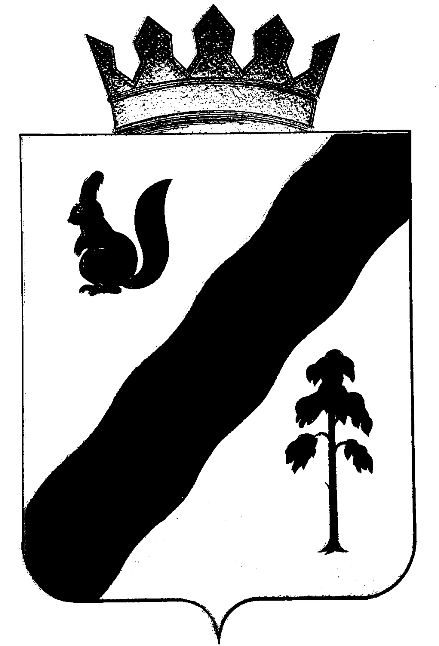 ПОСТАНОВЛЕНИЕАДМИНИСТРАЦИЯ Гайнского МУНИЦИПАЛЬНОГО ОКРУГАОб утверждении Регламента информационного взаимодействия Сектора строительства и благоустройства Администрации Гайнского муниципального округа с функциональными и территориальными органами, подведомственными учреждениями по предоставлению сведений для размещения в рабочей области РИСОГД местного значения - территории Гайнского муниципального округаВ соответствии с пунктом 26 части 1 ст. 16 Федерального закона от 06.10.2003 № 131-ФЗ «Об общих принципах организации местного самоуправления в Российской Федерации», статьей 56, 57 Градостроительного кодекса Российской Федерации, Постановлением Правительства Российской Федерации от 13.03.2020 № 279 «Об информационном обеспечении градостроительной деятельности», статьей 20.5 Закона Пермского края от 14 сентября 2011 г. № 805- ПК «О градостроительной деятельности» администрация,администрация Гайнского муниципального округа ПОСТАНОВЛЯЕТ:1.Утвердить прилагаемый Регламент информационного взаимодействия Сектора строительства и благоустройства Администрации Гайнского муниципального  округа с функциональными и территориальными органами, подведомственными учреждениями по предоставлению сведений для размещения в рабочей области РИСОГД местного значения - территории Гайнского муниципального округа.2. Признать утратившим силу:Постановление администрации Гайнского муниципального района от 25.04.2022 г.  № 320 "Об утверждении Регламента информационного взаимодействия Сектора строительства и благоустройства Администрации Гайнского муниципального  округа с функциональными и территориальными органами, подведомственными учреждениями по предоставлению сведений для размещения в рабочей области РИСОГД местного значения - территории Гайнского муниципального округа";           3. Настоящее постановление вступает в силу со дня подписания и  подлежит  опубликованию на официальном сайте Гайнского муниципального округа Пермского края www.gainy.ru.           4. Контроль исполнения настоящего постановления возложить на и.о. заместителя главы округа по строительству, ЖКХ.Глава муниципального округа– глава администрацииГайнского муниципального округа                                                      Е.Г. ШалгинскихУТВЕРЖДЕНпостановлением администрации Гайнского муниципального округаот  14.11.2022 г.  № 807                     Регламент информационного взаимодействия Сектора строительстваи благоустройства Администрации Гайнского муниципального округа с функциональными и территориальными органами, подведомственными учреждениями по предоставлению сведений для размещения в рабочей области РИСОГД местного значения - территорииГайнского муниципального округаI. Общие положения.1.Регламент информационного взаимодействия Сектора строительства и благоустройства администрации Гайнского муниципального округа (далее – Сектор строительства и благоустройства)  разработан в соответствии с Градостроительным кодексом Российской Федерации, Постановлением Правительства Российской Федерации от 13 марта 2020 г. № 279 «Об информационном обеспечении градостроительной деятельности» (далее – Правила, Постановление № 279), Приказом   Министерства  строительства  и жилищно-коммунального хозяйства  Российской Федерации от 06 августа 2020 г. № 433/пр «Об утверждении Технических требований к ведению реестров государственных информационных систем обеспечения градостроительной деятельности, методики присвоения регистрационных номеров сведениям, документам, материалам, размещаемым в государственных информационных системах обеспечения градостроительной деятельности, справочников и классификаторов, необходимых для обработки указанных сведений, документов, материалов, форматов предоставления сведений, документов, материалов, содержащихся в государственных информационных системах обеспечения градостроительной деятельности» (далее-Технические требования, Приказ Минстроя РФ № 433/пр), Законом Пермского края от 14 сентября 2011 года № 805-ПК «О градостроительной деятельности в Пермском крае», Уставом муниципального образования «Гайнский муниципальный округ», утвержденного решением Думы Гайнского муниципального округа № 75 от 29.04.2020 г., постановлением Администрации Гайнского муниципального округа № 225 от 22.03.2022 г. «Об утверждении Регламента ведения информационной системы обеспечения градостроительной деятельности Гайнского муниципального округа Пермского края». 1.2. Регламент устанавливает порядок взаимодействия Сектора строительства и благоустройства администрации Гайнского муниципального округа (далее – Сектор строительства и благоустройства, орган уполномоченный на ведение) в процессе ведения государственной информационной системы обеспечения градостроительной деятельности с функциями автоматизированной информационно-аналитической поддержки осуществления полномочий в области градостроительной деятельности Пермского края (далее – Система  РИСОГД), предоставление и размещения сведений и материалов необходимых для осуществления градостроительной деятельности, со следующими  обладателями муниципального образования «Гайнский муниципальный округ»: Сектор земельных и имущественных отношений;Сектор ЖКХ;Сектор дорожно-транспортного хозяйства;Управление образования;Сектор молодежной и внутренней политики, культуры и спорта;Отдел экономики;МКУ «Управление гражданской защиты»;Территориальный отдел.1.3. Целью Регламента является обеспечение эффективной работы в процессе формирования информационных ресурсов по ведению рабочей области местного значения РИСОГД в рамках информационного взаимодействия органа по сбору градостроительных данных.   1.4. Задачей ведения рабочей области местного значения РИСОГД является формирование единого банка градостроительных данных администрации муниципального образования «Гайнский муниципальный округ» (далее - Гайнский муниципальный округ) в рамках создания   информационного пространства Пермского края).   1.5. Деятельность органа, уполномоченного на ведение, осуществляется путем сбора, документирования, обработки, систематизации, учета и хранения сведений о развитии территорий, застройке, земельных участках, объектах капитального строительства, обеспечения мониторинга объектов градостроительной деятельности в соответствии с федеральным законодательством и иных необходимых для осуществления градостроительной деятельности сведений в порядке, установленном Правительством Российской Федерации. II. Принципы взаимодействияФункциональные и территориальные органы при организации взаимодействия и координации деятельности руководствуются следующими принципами:2.1. Законность;2.2. Взаимообмен;2.3. Самостоятельность в реализации собственных задач и полномочий;2.4. Полнота, достоверность, актуальность сведений ИСОГД;2.5. Формирование единой политики в вопросе введения рабочей области РИСОГД Гайнского муниципального округа, планирования совместной деятельности;2.5. Обязательность и безупречность исполнения.III. Состав размещаемых сведений, документов, материалов.3. Рабочая область местного значения РИСОГД Гайнского муниципального округа включает в себя:3.1. Сведения:о документах территориального планирования Российской Федерации, касающейся территории Гайнского муниципального округа; о документах территориального планирования Пермского края, касающейся территории Гайнского муниципального округа; о документах территориального планирования Гайнского муниципального округа, материалов по их обоснованию;  о правилах землепользования и застройки Гайнского муниципального округа, о внесении в них изменений;о правилах благоустройства;о документации по планировке территории Гайнского муниципального округа;основная часть проекта межевания территории;об изученности природных и техногенных условий на основании результатов инженерных изысканий, материалы и результаты инженерных изысканий;о создании искусственного земельного участка;о границах зон с особыми условиями использования территорий об особо охраняемой природной территории, лесохозяйственных регламентах лесничества; о планах наземных и подземных коммуникаций;об изъятии и о резервировании земельных участков для государственных и муниципальных нужд;иные сведения, документы и материалы, не размещенные в основных разделах информационной системы на территории Гайнского муниципального округа;о программах реализации документов территориального планирования, которыми предусмотрены мероприятия по реализации документов, утвержденных и действующих на территории Гайнского муниципального округа;  об информационных моделях объектов капитального строительства; 3.2. Дела о застроенных и подлежащих застройке земельных участках.Дела о застроенных и подлежащих застройке земельных участках открываются на каждый земельный участок.Дела о застроенных или подлежащих застройке земельных участках, содержат информацию (сведения, документы, материалы) на земельные участки и объекты капитального строительства, расположенные на территории Гайнского муниципального округа;В состав дела о ЗУ входят:градостроительный план земельного участка;	сведения о ЗУ (кадастровый номер ЗУ, его площадь, местоположение);результаты инженерных изысканий;сведения о площади, о высоте и об этажности объекта капитального строительства, о сетях инженерно-технического обеспечения;  заключение органа исполнительной власти Пермского края о соответствии предмету охраны исторического поселения и   установленным градостроительным регламентам требованиям к архитектурным решениям ОКС (установленным градостроительным регламентом), кроме случаев типовых архитектурных ОКС;заключение государственной историко-культурной экспертизы;заключение государственной экологической экспертизы; заключение государственной экспертизы проектной документации, подтверждающие соответствие проектной документации требованиям технических регламентов и результатов инженерных изысканий;разрешение на строительство;решение администрации Гайнского муниципального округа о предоставлении разрешения на отклонение от предельных параметров разрешенного строительства, реконструкции объектов капитального строительства;решение администрации Гайнского муниципального округа о предоставлении разрешения на условно разрешенный вид использования;документы, подтверждающие соответствие построенного, реконструированного объекта капитального строительства проектной документации; заключение органа государственного строительного надзора;акт проверки соответствия МКД требованиям энергетической эффективности с указанием класса его энергетической эффективности на момент составления этого акта; акт приемки объекта капитального строительства;разрешение на ввод объекта в эксплуатацию, технический план ОКС;схема, отображающая расположение построенного, реконструированного объекта капитального строительства, расположение сетей инженерно-технического обеспечения в границах земельного участка и планировочную организацию земельного участка;уведомление о планируемом строительстве, уведомление об изменении параметров, планируемых строительства или реконструкции объекта ИЖС или садового дома, установленным параметрам 
и допустимости их размещения на ЗУ, уведомление о соответствии / несоответствии указанных в уведомлении 
о планируемом строительстве параметров ИЖС или садового дома 
и допустимости/ недопустимости размещения объекта ИЖС или садового дома на ЗУ (в соответствие статьи 51 ГрК РФ);описание внешнего облика объекта ИЖС или садового дома, в случае строительства или реконструкции, в границах территории исторического поселения федерального или регионального значения;уведомление об окончании строительства, уведомление о соответствии или несоответствии, построенных или реконструированных объекта ИЖС или садового дома, требованиям законодательства градостроительной деятельности
(в соответствие частям 16 и 19  статьи  55 ГрК РФ); уведомление о планируемом сносе ОКС;результаты и материалы обследования ОКС, подлежащему сносу;проект организации работ по сносу ОКС;уведомление о завершении сноса ОКС;иные документы и материалы.3.2.1. В состав дела о застроенном или подлежащем застройке земельном участке помещаются, выданные до введения в действие настоящего Кодекса технические паспорта на объекты капитального строительства расположенные на данном земельном участке. Дела о застроенных или подлежащих застройке земельных участках, содержат информацию (сведения, документы, материалы) на земельные участки             и объекты капитального строительства, расположенные на территории Гайнского муниципального округа;  3.3.  Сведения и материалы для подготовки, согласования и утверждения документов, определенных в соответствие с пунктом 7.1 статьи 56 ГрК РФ.    3.4. Сведения ИСОГД систематизируются в соответствии с кадастровым делением территории Российской Федерации. IV. Формы взаимодействия4.1. Размещению в РИСОГД подлежат копии принятых, утвержденных или выданных документов (далее – принятые документы) и сведения о документах (об объектах, связанных с документами), подлежащими размещению, в том числе векторные описания, а также информационные модели ОКС.4.2. Формирование, передача/получение и обработка сведений ИСОГД, полученных в электронном виде, осуществляется с помощью программно-технических средств: МСЭД, РИСОГД, иных. 4.3. Взаимодействие между органом, уполномоченным на ведение Системы и обладателями сведений ИСОГД: функциональными и территориальными органами, муниципальными учреждениями администрации Гайнского муниципального округа осуществляется путем:4.3.1. предоставления в Сектор строительства и благоустройства документов и сведений о них, предназначенных для размещения в РИСОГД в электронном виде:сканированных копий принятых документов и/или пакета документов, в том числе в формате zip- файла в Сектор строительства и благоустройства по запросам в соответствие с установленными формами, через удаленные рабочие места или непосредственно в РИСОГД;внесения сведений о принятых документах через удаленные рабочие места непосредственно в РИСОГД по формам и формату предоставления, с учетом законодательства РФ.4.3.2. предоставления в Сектор строительства и благоустройства документов и сведений о них, подлежащих размещению в РИСОГД на бумажных носителях. 4.3.3.  предоставления Сектором строительства и благоустройства сведений из РИСОГД по запросам функциональных и территориальных органов, муниципальных учреждений администрации Гайнского муниципального округа. Форма и формат предоставления сведений согласовывается Сектором строительства и благоустройства и функциональным/территориальным органом/ муниципальным учреждением, направившим запрос с соблюдением требований по форматам данных, установленными законодательством РФ. 4.3.4. участия в заседаниях комиссий, совещаниях, рабочих группах, семинарах, конференциях, проведения совместных мероприятий, внесения предложений по предоставлению сведений для размещения в РИСОГД, иных формах.  4.4. передача в орган осуществляющий ведение сведений ИСОГД, сведений, сформированных в результате проведения инвентаризации документов градостроительной деятельности.V.  Порядок взаимодействия5.1. Доступ к системе обеспечивается посредствам регистрации
в Региональном сервисе аутентификации и авторизации (РСАА) путем направления заявки на получения логина и пароля в систему РИСОГД ПК.5.2. Сектор строительства и благоустройства в рамках информационного взаимодействия, в пределах своей компетенции:формирует/уточняет (перечень) обладателей сведений ИСОГД (участников) и состав передаваемых градостроительных данных, подлежащих размещению                    в рабочей области местного значения ИСОГД;осуществляет координацию деятельности по сбору градостроительных данных между сторонами информационного взаимодействия и обеспечивает контроль поступления сведений для размещения в рамках информационного обмена;обеспечивает своевременное размещение материалов в рабочей области местного значения, включая анализ сведений, документов и материалов, поступающих в том числе в соответствии с заключенными соглашениями;осуществляет деятельность по ведению ИСОГД рабочей области местного значения применительно к территории Гайнского муниципального округа, в соответствии с положениями регламента ведения РИСОГД; направляет в адрес органа по поддержке и развитию Системы, МИГД ПК (ИРГП) замечания по работе и предложения по организации и развитию функциональных возможностей РИСОГД ПК;5.2.1. обеспечивает наполнение системы РИСОГД ПК, используя эффективные методы загрузки, способы и алгоритмы размещения 
и актуализации информации;5.2.2. полученные документы/сведения размещаются Сектором строительства и благоустройства в установленном законодательством РФ порядке, в течение 5 дней со дня получения соответствующих копий документов/ сведений. 5.3. Функциональные и территориальные органы, муниципальные учреждения администрации Гайнского муниципального округа, принявшие, утвердившие, выдавшие документы, содержащиеся в которых сведения, подлежат размещению в рабочей области местного значения ИСОГД: классифицируют принятый документ, как содержащий сведения, подлежащие размещению;в течение 5 дней со дня принятия указанных документов направляют 
в Сектор строительства и благоустройства отсканированные копии документов в электронном виде;5.3.1. вносят непосредственно в РИСОГД через удаленные рабочие места, 
в том числе в электронном виде через специальные средства загрузки сведения 
о документах, подлежащие размещению;5.4. Обладатели информации в целях обеспечения требований законодательства: предоставляют в информационные ресурсы сведения, документы, материалы органу ответственному за ведение Системы (в сектор строительства и благоустройства):несут ответственность за достоверность, предоставляемых для размещения сведений, документов и материалов. 5.4.1. Сектор земельных и имущественных отношений предоставляет сведения один раз в квартал не позднее 15 числа месяца текущего года, следующего за кварталом сведения о земельных участках, расположенных на территории Гайнского муниципального округа (об изъятии для государственных или муниципальных нужд) по форме согласно Приложению 1;  об изъятии земельных участков (далее – ЗУ) для государственных или муниципальных нужд, о предоставлении ЗУ, согласовании размещения ЗУ на кадастровом плане территории, выборе ЗУ, возможности и целесообразности размещения объекта на ЗУ, иные документы, содержащиеся в которые сведения, подлежат размещению в ИСОГД;о муниципальном жилищном фонде; о приватизации объектов государственной и муниципальной собственности, об арендных отношениях .5.4.2.  Сектор ЖКХ не позднее 30 числа каждого месяца текущего года предоставляет сведения по форме согласно Приложению 2: о коммунальной инфраструктуре в границах Гайнского муниципального округа, предназначенными для потребителей округа, техническом состоянии многоквартирных домов, жилых домов, общежитиях, сооружениях, о зданиях, строениях, сооружениях признанных ветхими, аварийными (непригодными) для проживания. Сведения предоставляются по каждому объекту. По объектам предоставляются копии соответствующих актов межведомственной комиссии о признании жилого дома ветхим, аварийным (непригодным для проживания).5.4.3. Сектор дорожно-транспортного хозяйства два раза в год, не позднее 30 июня и 15 декабря текущего года предоставляет сведения 
о капитальном строительстве остановочных комплексов (пунктов), открытии (закрытии) маршрутов пассажирского транспорта, о внесении изменений в схему маршрута пассажирского транспорта, в том числе сведения относящиеся 
к дорожной сети, о дорогах (местных), капремонте дорог местного значения, реестре объектов улично-дорожной сети, проездах, в том числе признанных непригодными, сведения о строительстве, реконструкции, капремонте дорог местного значения (в том числе об эксплуатации и о сохранности автомобильных дорог, проездов), реестре объектов улично-дорожной сети по форме согласно Приложению 3.5.4.4. Управление образования два раза в год, не позднее 30 июня и 15 декабря текущего года предоставляет сведения о зданиях, помещениях, сооружениях/ СИТО), муниципальных образовательных и дошкольных учреждениях, в том числе дополнительного образования (об эксплуатации, обслуживании и содержании объектов и прилегающей территории) по форме согласно Приложению 4.5.4.5. Сектор молодежной и внутренней политики, культуры и спорта один раз в квартал, не позднее 15 числа месяца текущего года, следующего за кварталом, предоставляет сведения о зданиях, строениях, помещениях муниципальных учреждениях культуры и дополнительного образования, сведения об объектах культурного наследия/памятниках архитектуры, истории и культуры, не позднее 30 июня и 15 декабря текущего года предоставляет сведения о зданиях (сооружениях) и помещениях муниципальных учреждений физкультуры и спорта по форме согласно Приложению 5.5.4.6. Отдел экономики не позднее 30 числа каждого месяца текущего года предоставляет сведения о рекламных конструкциях, нестационарных объектах, открытых автостоянках, учете самовольно построенных объектов, прачечных, банях, ателье, химчистках, парикмахерских (бытовом обслуживании населения) по форме согласно Приложению 6.5.4.7. МКУ «Управление гражданской защиты» два раза в год, не позднее 30 июня и 15 декабря текущего года предоставляет сведения о сооружениях (гидрантах, пирсах и т.д.), здания (убежищах, насосных станциях и т.д.), СИТО, ЗУ (под зданиями, сооружениями, прочее), иных (открытых водоемах, скважинах, резервуарах, пожарных водоемах, вводах водопровода (на водопроводных сетях) пожарных пирсх, гидрантах, противорадиационных укрытиях, потенциально опасных объектах и объектах жизнеобеспечения населения), необходимости застройки пожарных гидрантов по форме согласно Приложению 7.5.4.8. Территориальный отдел Администрации Гайнского муниципального округа Пермского края предоставляет сведения о кладбищах, зданиях, строениях,  сооружениях, территориях общего пользования (парки, спортивные, детские площадки, памятники, контейнерные площадки), дорожной сети местного значения (дороги, тротуары, мостики), сети наружного освещения, водопроводах, территории, ЗУ и прочем по форме согласно Приложению 8.5.4.8.1. один раз в квартал, не позднее 15 числа месяца текущего года следующего за отчетным кварталом представляет сведения: о муниципальном жилищном фонде, о коммунальной инфраструктуре в границах Гайнского муниципального округа Пермского края, предназначенными для потребителей, техническом состоянии многоквартирных домов, жилых домов, общежитиях, сооружениях (в том числе СИТО), о зданиях, строениях, сооружениях признанных ветхими, аварийными (непригодными) для проживания, сведения о снесенных зданиях, строениях, сооружениях, расположенных на территории Гайнского муниципального округа Пермского края по форме согласно Приложению 5. 5.4.9. Иные сведения, документы, градостроительной деятельности (за исключением обмена непосредственно через РИСОГД) предоставляются 
и размещаются в установленном законодательством порядке.                         VI. Размещение сведений в РИСОГД.6.1. В течение пяти рабочих дней со дня получения градостроительных данных, орган, уполномоченный на ведение обеспечивает их размещение 
в РИСОГД ПК.6.2. В течении пяти рабочих дней после размещения сведений, документов 
и материалов в федеральных государственных информационных системах, градостроительные данные направляются (в том числе с использованием единой системы межведомственного электронного взаимодействия и подключаемых к ней региональных систем межведомственного электронного взаимодействия) для размещения в РИСОГД ПК в орган, уполномоченный на ведение.6.3. Утвержденные, принятые, согласованные или выданные органом 
– обладателем информации, градостроительные данные, которые подлежат размещению или сведения, о которых подлежат размещению в РИСОГД ПК, органом, уполномоченным на ведение размещаются в течение десяти рабочих дней со дня их утверждения, принятия или выдачи.6.4. Сведения, документы и материалы при их размещении подписываются уполномоченным лицом органа, уполномоченного на ведение РИОГД ПК, усиленной квалифицированной электронной подписью.Информационное взаимодействие между органом, уполномоченным на ведение и органами местного самоуправления, федеральными органами исполнительной власти, исполнительными органами государственной власти Пермского края, физическими и юридическими лицами путем представления сведений из РИСОГД местного значения по запросам, в том числе при осуществлении муниципальных функций и предоставлении муниципальных услуг в сфере градостроительной деятельности; регламент ведения Государственной информационной системы обеспечения градостроительной деятельности. 6.5. Сторонами информационного взаимодействия являются: орган, уполномоченный на ведение РИСОГД ПК Сектор строительства и благоустройства Администрации Гайнского муниципального округа; обладатели сведений, документов и материалов (информации о градостроительной деятельности);VII. Предоставление сведений РИСОГД.7.1. Орган, уполномоченный на ведение, предоставляет   доступ к сведениям, документам, материалам из ИСОГД органам регионального и муниципального уровня для просмотра и использования данных.        Руководствуется административным регламентом «Предоставление сведений, документов и материалов, содержащихся в государственных информационных системах обеспечения градостроительной деятельности», утвержденным Постановлением Администрации Гайнского муниципального округа № 957 от 27.10.2021 г.   7.2. Доступ к просмотру векторных моделей (карт) в интернет-браузере, просмотру характеристик выбранных пользователем объектов, включая информацию о местоположении, предоставленную с использованием координат, должен быть обеспечен в системе координат WGS84 в проекции EPSG: 3857 (Web Mercator projection).7.3. Документы, сведения и материалы, содержащиеся в ИСОГД предоставляются бесплатно по запросу органов государственной власти Российской Федерации, органов государственной власти субъектов Российской Федерации, органов местного самоуправления, организаций (органов) по учету объектов недвижимого имущества, а в случаях, предусмотренных федеральными законами, по запросам физических и юридических лиц.7.4. Производная информация и информация ИСОГД, предоставленная пользователем, может использоваться исключительно в качестве справочных сведений.7.5. Сведения ИСОГД, составляющие государственную тайну предоставляются в порядке, установленном федеральным законодательством 
о государственной тайне.VIII.  Обмен сведениями с иными информационными системами8.1. Обмен сведениями РИСОГД с иными информационными системами осуществляется с использованием электронных сервисов при условии обеспечения защиты передаваемых (получаемых) в электронном виде документов.    8.2 Обмен сведениями между Сектором строительства и благоустройства и обладателями сведений осуществляется в автоматизированном виде. IX.Ответственность.9.1. Сведения являются открытыми и общедоступными (за исключением сведений, которые составляют охраняемую в соответствии с законодательством Российской Федерации тайну). 9.2. Обрабатываются документированные сведения, содержащиеся 
в федеральных, региональных и муниципальных информационных системах, об объектах градостроительной деятельности: сведения о территории, застройке территории, земельных участках, объектах капитального строительства и иные сведения, необходимые для осуществления градостроительной деятельности.  Является юридически значимым источником сведений об объектах градостроительной деятельности, расположенных на территории Гайнского муниципального округа, позволяет обеспечить межведомственный информационный обмен и обмен с отраслевыми организациями в электронном виде. 9.3. Обладатели информации в целях обеспечения ведения РИСОГД:   несут ответственность за достоверность и полноту предоставляемых для внесения в РИСОГД сведений, документов и материалов;  вправе направлять на рассмотрение, предложения о доработке 
и развитию системы, в том числе предложения о внесении изменений 
в технические требования к информационным ресурсам, их структуре, описанию, отображению информации, размещаемой в РИСОГД. 9.4. Участники РИСОГД осуществляют следующие функции 
и обязанности:   эксплуатация РИСОГД в рамках своих полномочий и функций, в том числе в соответствии с заключенными соглашениями;  направление в МИГД (ИРГП), службы поддержки Системы замечания по работе и предложений по организации и развитию функциональных возможностей РИСОГД; несут обязательства за полноту, достоверность и актуальность сведений, документов и материалов, внесенных в РИСОГД при осуществлении своих полномочий и функций.Приложение 1к Регламенту информационного взаимодействия Сектора строительства и благоустройства Администрации Гайнского муниципального  округа с функциональными и территориальными органами, подведомственными учреждениями по предоставлению сведений для размещения в рабочей области РИСОГД местного значения - территории Гайнского муниципального округаПеречень видов документов, учитываемых и предоставляемых Сектором земельных и имущественных отношений Администрации Гайнского муниципального округа Пермского края в Сектор:Перечень атрибутов объектов, учитываемых и предоставляемых Сектором земельных и имущественных отношений Администрации Гайнского муниципального округа Пермского края в Сектор:Приложение 2к Регламенту информационного взаимодействия Сектора строительства и благоустройства Администрации Гайнского муниципального  округа с функциональными и территориальными органами, подведомственными учреждениями по предоставлению сведений для размещения в рабочей области РИСОГД местного значения - территории Гайнского муниципального округаПеречень видов документов, учитываемых и предоставляемых Сектором ЖКХ Администрации Гайнского муниципального округа Пермского края в Сектор:Перечень атрибутов объектов, учитываемых и предоставляемых Сектором ЖКХ Администрации Гайнского муниципального округа Пермского края в Сектор:Приложение 3к Регламенту информационного взаимодействия Сектора строительства и благоустройства Администрации Гайнского муниципального  округа с функциональными и территориальными органами, подведомственными учреждениями по предоставлению сведений для размещения в рабочей области РИСОГД местного значения - территории Гайнского муниципального округаПеречень видов документов, учитываемых и предоставляемых Сектором дорожно-транспортного хозяйства Администрации Гайнского муниципального округа Пермского края в Сектор:Перечень атрибутов объектов, учитываемых и предоставляемых Сектором дорожно-транспортного хозяйства Администрации Гайнского муниципального округа Пермского края в Сектор:Приложение 4к Регламенту информационного взаимодействия Сектора строительства и благоустройства Администрации Гайнского муниципального  округа с функциональными и территориальными органами, подведомственными учреждениями по предоставлению сведений для размещения в рабочей области РИСОГД местного значения - территории Гайнского муниципального округаПеречень видов документов, учитываемых и предоставляемых Управлением образования Администрации Гайнского муниципального округа Пермского края в Сектор строительства и благоустройства (далее – Сектор):Перечень атрибутов объектов, учитываемых и предоставляемых Управлением образования Администрации Гайнского муниципального округа Пермского края в Сектор:Приложение 5к Регламенту информационного взаимодействия Сектора строительства и благоустройства Администрации Гайнского муниципального  округа с функциональными и территориальными органами, подведомственными учреждениями по предоставлению сведений для размещения в рабочей области РИСОГД местного значения - территории Гайнского муниципального округаПеречень видов документов, учитываемых и предоставляемых Сектором молодежной и внутренней политики, культуры и спорта Администрации Гайнского муниципального округа Пермского края в Сектор:Перечень атрибутов объектов, учитываемых и предоставляемых Сектором молодежной и внутренней политики, культуры и спорта Администрации Гайнского муниципального округа Пермского края в Сектор:Приложение 6к Регламенту информационного взаимодействия Сектора строительства и благоустройства Администрации Гайнского муниципального  округа с функциональными и территориальными органами, подведомственными учреждениями по предоставлению сведений для размещения в рабочей области РИСОГД местного значения - территории Гайнского муниципального округаПеречень видов документов, учитываемых и предоставляемых Отделом экономики Администрации Гайнского муниципального округа Пермского края в Сектор:Перечень атрибутов объектов, учитываемых и предоставляемых Отделом экономики Администрации Гайнского муниципального округа Пермского края в Сектор:Приложение 7к Регламенту информационного взаимодействия Сектора строительства и благоустройства Администрации Гайнского муниципального  округа с функциональными и территориальными органами, подведомственными учреждениями по предоставлению сведений для размещения в рабочей области РИСОГД местного значения - территории Гайнского муниципального округаПеречень видов документов, учитываемых и предоставляемых МКУ «Управление гражданской защиты» в Сектор:Перечень атрибутов объектов, учитываемых и предоставляемых МКУ «Управление гражданской защиты» в Сектор:Приложение 8к Регламенту информационного взаимодействия Сектора строительства и благоустройства Администрации Гайнского муниципального  округа с функциональными и территориальными органами, подведомственными учреждениями по предоставлению сведений для размещения в рабочей области РИСОГД местного значения - территории Гайнского муниципального округаПеречень видов документов, учитываемых и предоставляемых Территориальным отделом Администрации Гайнского муниципального округа Пермского края в Сектор:Перечень атрибутов объектов, учитываемых и предоставляемых Территориальным отделом Администрации Гайнского муниципального округа Пермского края в Сектор:14.11.2022 г.№ 807№Наименование вида документаЗдания, административные здания, административно-производственные здания, нежилые помещения, предприятия - как имущественный комплекс /земельные участки, находящиеся в муниципальной собственности/иное недвижимое имущество, находящееся в муниципальной собственности/прочиеЗдания, административные здания, административно-производственные здания, нежилые помещения, предприятия - как имущественный комплекс /земельные участки, находящиеся в муниципальной собственности/иное недвижимое имущество, находящееся в муниципальной собственности/прочие1Наименование объекта1.1.Адрес/ Адрес ориентира/ Описание адреса 1.2.Реестровый номер объекта (ИНН – при наличии) /Учреждение2Правоустанавливающие документы (распоряжения, постановления, приказы)3Договор о закреплении муниципального имущества на праве ХВ, ОУ, аренду объект/ЗУ (приложение с актом приема-передачи в ОУ /безвозмездное пользование /прочее)4Свидетельство о регистрации права собственности на объект недвижимости /о регистрации права ОУ/выписка из ЕГРН5Свидетельство о регистрации права постоянного бессрочного пользования ЗУ6Распоряжение/приказ о передаче в собственность/ОУ/ХВ/аренду7Распоряжение/приказ о передаче в МС  жилых помещений, ЗУ/об исключении из реестра МС8Заключение о целесообразности приема объекта в МС9Акт приема – передачи объекта в МС/ исключение из МС10Программы/реестры (приватизированного имущества, принятого в МС из бесхозяйного имущества, иное)11Договор на право пользования, аренду жилых/нежилых зданий/помещений, являющиеся муниципальной собственностью12Договор купли-продажи здания/помещения/сооружения13Договор на комплексное техническое обслуживание внутренних инженерных сетей здания/помещения/на содержание объекта14Технический паспорт здания (не жилого помещения)/Технический паспорт на домовладение /выписка из технического паспорта / Паспорт БТИ / Справка БТИ/ Регистрационное свидетельство БТИ15План границ ЗУ/Схема границ ЗУ16Выписка из реестра муниципального имущества (здание, помещение, ЗУ)17Дополнительное соглашение к договорам аренды, безвозмездного пользования, купли-продажи и иным18Кадастровая выписка, кадастровый паспорт (на здание, сооружение, помещение, ЗУ)19Решения суда20Справка-согласование проведения земляных работ 21Заявление на выдачу договора на производство земляных работ22Разрешение на земляные работы23Акты приема/схемы с изменениями на проведение земляных работ24Договор на производство земляных работ25Акт приема передачи земельного участка после проведения земельных работ26Акт обследования (если нарушен срок выполнения земляных и землеустроительных работ)27Уведомление о планируемом сносе ОКС с результатами и материалами обследования ОКС и проектом организации работ по сносу ОКС28Реестр муниципального имущества29Прочие документы№Наименование атрибута объектаЗдания, административные здания, административно-производственные здания, нежилые помещения, предприятия - как имущественный комплекс /земельные участки, находящиеся в муниципальной собственности/иное недвижимое имущество, находящееся в муниципальной собственности/прочиеЗдания, административные здания, административно-производственные здания, нежилые помещения, предприятия - как имущественный комплекс /земельные участки, находящиеся в муниципальной собственности/иное недвижимое имущество, находящееся в муниципальной собственности/прочие1Наименование объекта (вид/тип)2Адрес/адрес ориентира/альтернативный адрес/описание адреса3Кадастровый номер объекта (здания /помещения/сооружения)/ реестровый номер/ИНН (при наличии)/уникальный номер (при наличии)4Основное назначение объекта/год постройки/дата5Вид собственности (публичная, общественных организаций, государственная, муниципальная, региональная, частная) /Собственник6Описание объекта (материал/иное) /Процент износа.7Способ предоставления (аукцион /конкурс /без проведения конкурса) / иные8Срок предоставления объекта в пользование/аренду/иное9Состояние (не завершенное, действующее, аварийное, ограниченно - работоспособное, подлежащее ликвидации (сносу) /иное)10Дата ликвидации объекта (сноса)11Дата ввода в эксплуатацию объекта (год постройки /дата) /Инвентарный номер – при необходимости12Количество этажей, в том числе подземных13Основное здание (для пристроев) при необходимости14Наименование учреждения, которому принадлежит объект (здание, сооружение, помещение, школа, клуб, сад, студия, ясли, прочие)15Вид /Тип здания (помещения)16Дата последнего капитального ремонта /реконструкции /ликвидации объекта (сноса)17Общая площадь здания /сооружения/помещения18Способ предоставления (Аукцион /Конкурс /без проведения конкурса) / Иные19Кол-во объектов (зданий, строений), находящихся в МС/ Государственной собственности/Иное20Габариты объекта: глубина /ширина /длина /высота /иное21Особые характеристики /сведения - при наличии22Материал сооружения /стен /кровли /иное23Пропускная способность /объем24Протяженность по осям25Протяженность/Диаметр (СИТО, иное)26Высота здания/помещения27Вид права (на балансе, ОУ, ХВ, аренда, иное)28Правообладатель29Пользователь30Обременение/Вид использования/ Основание31Кол-во объектов, включенных в состав имущества муниципальной казны32Класс энергоэффективности33Наличие приборов учета электроэнергии (энергоресурсов)34Наличие горячего/холодного водоснабжения, отопления, газоснабжения35Наличие приборов учета36Количество опор для освещения37ИныеЗемельный участокЗемельный участок1Наименование объекта/ЗУ2Адрес ЗУ /описание адреса/местоположение3Кадастровый номер ЗУ, на котором расположен объект /кадастровый номер ЗУ (площадка, территория специального назначения, иное)4Предыдущий кадастровый номер (при наличии)5Дата и номер Решения (Постановления) о предоставлении ЗУ6Основное назначение /Описание /Координаты границ территории (площадки)7Способ предоставления (аукцион /конкурс /без проведения конкурса) / иные /Срок предоставления ЗУ8Статус кадастровых сведений (отвод, проект, иной)9Вид собственности /Собственник10Площадь по документам /Фактическая площадь11Категория земель (населенных пунктов, иного назначения)12Особые характеристики13Вид права (собственность, бессрочное пользование, аренда, иное)14Правообладатель /Пользователь15Связь с другими ЗУ16Иные№Наименование вида документаЗдания (ОКС, ИЖС, садовые дома, прочие)/строения/сооружения/помещения жилые /нежилые (комнаты, квартиры, иное) /жилые дома/помещения в МКД относящиеся к муниципальному жилищному фонду/общее имущество собственников помещений в МКД/СИТО (сети электро-, тепло-, газо-, водоснабжения, очистки сточных вод, снабжения населения топливом, прочие)/трубопроводы /линии электропередач /иные технологически связанные между собой объекты (ЦТП, котельные и т.д.) /прочееЗдания (ОКС, ИЖС, садовые дома, прочие)/строения/сооружения/помещения жилые /нежилые (комнаты, квартиры, иное) /жилые дома/помещения в МКД относящиеся к муниципальному жилищному фонду/общее имущество собственников помещений в МКД/СИТО (сети электро-, тепло-, газо-, водоснабжения, очистки сточных вод, снабжения населения топливом, прочие)/трубопроводы /линии электропередач /иные технологически связанные между собой объекты (ЦТП, котельные и т.д.) /прочее1Заявление о переводе жилого (нежилого) помещения в нежилое (жилое)2Постановление администрации «О переводе (отказе в переводе) жилого (нежилого) помещения в нежилое (жилое)»3Уведомление о переводе (отказе в переводе) жилого (нежилого) помещения в нежилое (жилое)4Акт приемки помещения после перевода жилого (нежилого) помещения в нежилое (жилое)5Лист согласование после перевода жилого (нежилого) помещения в нежилое (жилое)6Заявление о переустройстве и/или перепланировке7Решение территориального органа о согласовании переустройства и/или перепланировки8Отказ в согласовании переустройства и/или перепланировки9Проектная документация на переустройство и/или перепланировку10Свидетельство о регистрации права собственности на объект недвижимости / ЗУ, на котором расположен объект недвижимости11Свидетельство о регистрации права ОУ/ХВ /постоянного бессрочного пользования/другое12План проведения плановых проверок ЮЛ и ИП/ФЛ на территории13Распоряжение администрации  «О проведении плановой либо внеплановой проверки14Протокол администрации о неисполнении предписания15Договор на право пользования, аренду жилых/нежилых помещений, являющиеся муниципальной собственностью16Договор на обслуживание, содержание жилых/нежилых помещений, являющиеся муниципальной собственностью17Акт проверки состояния объекта (здания, СИТО, инженерных сооружений, иное)18Предписание об устранении нарушений19Протокол об устранении требований, установленных в отношении муниципального жилищного фонда20Акт о неисполнении предписания21Претензия, предостережение об устранении нарушений муниципального жилищного фонда22Распоряжение/приказ о передаче в МС  жилых помещений, ЗУ/об исключении из реестра МС23Акт приема-передачи из одного вида собственности в другой24Программы/реестры (приватизированного имущества, принятого в МС из бесхозяинного имущества, иное)25Электронный паспорт на МКД/жилой дом/объект инженерной инфраструктуры26Уведомление о признании дома аварийным27Постановление о признании дома аварийным и подлежащим сносу жилого дома (непригодным для проживания)28Реестр граждан, подлежащих переселению29Акт приема-передачи аварийного жилого помещения30Договор управления МКД31Протокол ОСС32Акт обследования (жилые/нежилые помещения, СИТО, иные)33Постановления (о предоставлении жилья, о расселении, о реконструкции, иное)34Постановление о назначении УК для управления МКД35Заключение межведомственной комиссии о признании МКД аварийным и подлежащим сносу/реконструкции36Акт о признании МКД аварийным и подлежащим сносу (непригодным для проживания)/реконструкции/капитальном ремонте37Технический план сети (схема)38Технический паспорт на жилое/нежилое помещение/Технический паспорт на домовладение,  выписка из технического паспорта39Паспорт БТИ/Справка БТИ/учет (сооружения, СИТО)40Схемы электро-, тепло-, газо- и водоснабжения населения, водоотведения41Реестр МКД, признанных непригодными для проживания граждан и имеющих высокий уровень физического износа42Реестр домов, подлежащих реконструкции/аварийных43Проектная документация на объект44Постановления администрации: - об утверждении муниципальной программы;- об утверждении перечня мероприятий (объектов) для включение их в муниципальную программу;- об утверждении инвестиционных проектов45Акты выполненных работ/акт приема в эксплуатацию/разрешение на ввод46Выписка из муниципального реестра земель47Кадастровый паспорт ЗУ, на котором расположен объект48Кадастровая выписка на ЗУ/ Схема границ ЗУ49Иные документы№Наименование атрибута объектаЗдания (ОКС, ИЖС, садовые дома, прочие)/строения/сооружения/помещения жилые /нежилые (комнаты, квартиры, иное) /жилые дома/помещения в МКД относящиеся к муниципальному жилищному фонду/общее имущество собственников помещений в МКД/СИТО (сети электро-, тепло-, газо-, водоснабжения, очистки сточных вод, снабжения населения топливом, прочие)/трубопроводы /линии электропередач /иные технологически связанные между собой объекты (ЦТП, котельные и т.д.) /прочееЗдания (ОКС, ИЖС, садовые дома, прочие)/строения/сооружения/помещения жилые /нежилые (комнаты, квартиры, иное) /жилые дома/помещения в МКД относящиеся к муниципальному жилищному фонду/общее имущество собственников помещений в МКД/СИТО (сети электро-, тепло-, газо-, водоснабжения, очистки сточных вод, снабжения населения топливом, прочие)/трубопроводы /линии электропередач /иные технологически связанные между собой объекты (ЦТП, котельные и т.д.) /прочее1Наименование объекта (вид/тип)2Адрес/адрес ориентира/альтернативный адрес/описание адреса3Основное назначение объекта/год постройки/дата4Кадастровый номер, предыдущий кадастровый номер (при наличии)5Реестровый номер объекта/ИНН (при наличии)/уникальный номер (при наличии)6Вид собственности (публичная, общественных организаций, государственная, муниципальная, региональная, частная) /Собственник7Описание объекта (материал/иное)8Общая площадь/жилая (для жилых)/площадь по документам/фактически используемая площадь/площадь по кадастровому паспорту/площадь по проекту9Способ предоставления (аукцион /конкурс /без проведения конкурса) / иные10Цель предоставления жилого/нежилого помещения, основное назначение11Срок предоставления объекта в пользование/аренду/иное12Номер и дата решения о предоставлении объекта/ЗУ13Особые характеристики/дополнительные сведения - при наличии14Дата ввода в эксплуатацию объекта/дата начала обслуживания15Вид права /правообладатель16Принадлежность объекта к памятникам архитектуры17Типовая серия (для жилых домов)18Количество этажей (в т.ч. подземных)19Наличие лифтов (количество)20Квартира /комната/помещение21Количество комнат22Пользователь, наниматель23Основное здание (для пристроев)/присоединенная нагрузка24Габариты объекта: ширина /длина /высота /глубина /иное25Материал стен /кровли26Пропускная способность /Объем /Присоединенная нагрузка27Диаметр /Длина /Протяженность (трассы, дороги, СИТО, иное)28Дата последнего капитального ремонта /реконструкции29Класс энергоэффективности30Наличие приборов учета электроэнергии (энергоресурсов)31Наличие горячего/холодного водоснабжения, отопления, газоснабжения32Наличие приборов учета33Количество помещений, находящихся в МС34Состояние объекта (действующее, аварийное, снесенное, подлежащее сносу)35Общий износ объекта (по данным БТИ)/% износа по результатам осмотра36Сведения о лицах (организациях) производящих обслуживание объекта37Обременение /Вид использования /Основание обременения38Дата ликвидации объекта (сноса)39ИныеЗемельный участок:Земельный участок:1Наименование объекта /ЗУ2Адрес/адрес ориентира/описание адреса/местоположение3Кадастровый номер ЗУ/условный кадастровый номер4Предыдущий кадастровый номер (при наличии)5Срок предоставления ЗУ6Способ предоставления7Категория земель (населенных пунктов, зеленых зон, иные)8Квартал9Вид права /Правообладатель10Пользователь11Цель предоставления ЗУ12Основное назначение13Вид собственности14Связь с другими ЗУ 15Общая площадь /площадь по документам /фактически используемая площадь – при необходимости16Иные№Наименование вида документаСооружения/ дорожная сеть местного значения (дороги, тротуары, мостики)/ остановки общественного транспорта (остановочные пункты/комплексы, (знаки, ограждения)/прочееСооружения/ дорожная сеть местного значения (дороги, тротуары, мостики)/ остановки общественного транспорта (остановочные пункты/комплексы, (знаки, ограждения)/прочее1Наименование объекта (вид/тип)2Адрес/адрес ориентира/альтернативный адрес/описание адреса3Реестровый номер объекта/ИНН (при наличии)4Правоустанавливающие документы/Свидетельство о регистрации права собственности (ОУ, ХВ, постоянного пользования) на объект недвижимости / ЗУ, на котором расположен объект недвижимости5Документация по вопросам организации дорожного движения на улично-дорожной сети5.1Распорядительный документ об утверждении документации по вопросам организации дорожного движения на улично-дорожной сети6Документация по вопросам организации пассажирского транспорта общего пользования6.1Нормативно-правовой акт об утверждении маршрутной сети пассажирского транспорта общего пользования 7Документация по вопросам деятельности сектора дорожно-транспортного хозяйства администрации Гайнского муниципального округа:7.1Распорядительный документ об ограничении ли прекращении движения транспорта на улично-дорожной сети округа/документ о внесении изменений в схему маршрута муниципального пассажирского транспорта/распорядительный документ об утверждении расписания муниципального общественного транспорта (в т.ч. сезонные маршруты)8Схема маршрута муниципального пассажирского транспорта с указанием улиц и остановочных пунктов по пути следования в прямом и обратном направлениях9Схемы присоединения к улично-дорожной сети округа10Схемы расположения остановочных пунктов на территории округа11Документация по вопросам организации парковокна территории округа/Схема расположения парковок, организованных на территории округа12Акты комиссии по обследованию дорожных условий на маршрутах муниципального пассажирского транспорта13Протокол межведомственной комиссиирабочей группы (при наличии)14Акты ввода/приема работ (при наличии)15Сопроводительное письмо – при необходимости16Кадастровый паспорт на территорию/ЗУ – при необходимости17Схема границ на ЗУ – при наличии18Решения суда19Муниципальная программа комплексного развития транспортной/коммунальной инфраструктуры и внесение изменений20Схема маршрута пассажирского транспорта21Схема присоединения к уличной дорожной сети в муниципальном округе22Приказ о вводе в эксплуатацию остановочных пунктов23Прочее№Наименование атрибута объектаСооружения/ дорожная сеть местного значения (дороги, тротуары, мостики)/ остановки общественного транспорта (остановочные пункты/комплексы, (знаки, ограждения)/прочееСооружения/ дорожная сеть местного значения (дороги, тротуары, мостики)/ остановки общественного транспорта (остановочные пункты/комплексы, (знаки, ограждения)/прочееСооружения/ дорожная сеть местного значения (дороги, тротуары, мостики)/ остановки общественного транспорта (остановочные пункты/комплексы, (знаки, ограждения)/прочее1Наименование объекта (вид/тип)2Адрес/адрес ориентира/альтернативный адрес /описание адреса3Реестровый номер муниципального объекта/внутренний инвентарный №, ИНН (при наличии)4Вид собственности/собственник5Основное назначение объекта6Описание объекта (материал /иное)6.1Характеристика парковок на территории округа (количество мест/наличие платы/период пользования)6.2Характеритсика работы муршрута пассажирского транспорта общего пользования (интервалы движения/тип транспортного средства на маршруте/количества транспортных средств на маршруте)7Дата обустройтсва и ввода в эксплуатацию объекта8Состояние объекта (действующее, аварийное, снесенное, подлежащее сносу)9Общая площадь10Поротяженность11Диаметр12Габариты объекта (ширина/высота/длина)13Дата последнего капитального ремонта/реконструкции (вместе с капитальным ремонтом дороги)14Кадастровый номер ЗУ, на котором расположен объект (дата присвоения)/Условный кадастровый номер/дата15Предыдущий кадастровый номер (при наличии)16Общая площадь по документам/Фактически используемая17Дата ликвидации объекта (сноса)18Иные особые характеристики – при необходимости19Правообладатель/Пользователь20Прочие№Наименование вида документаСооружения (гаражи, котельные, гидранты, ТПН)/объекты образовательных учреждений (школы, школы-интернаты, гимназии)/спортивные площадки/ объекты дошкольных учреждений (детские сады)/СИТО/объекты дополнительного образования/ЗУ/площадки, где расположены объекты /ПрочееСооружения (гаражи, котельные, гидранты, ТПН)/объекты образовательных учреждений (школы, школы-интернаты, гимназии)/спортивные площадки/ объекты дошкольных учреждений (детские сады)/СИТО/объекты дополнительного образования/ЗУ/площадки, где расположены объекты /Прочее1Наименование объекта1.1.Адрес/ Адрес ориентира/ Описание адреса 1.2.Реестровый номер объекта (ИНН – при наличии) /Учреждение2Правоустанавливающие документы (распоряжения, постановления, приказы)3Договор о закреплении муниципального имущества на праве ОУ объект/ЗУ (приложение актом приема-передачи (в ОУ /безвозмездное пользование /прочее)4Свидетельство о регистрации права собственности на объект недвижимости /о регистрации права ОУ/выписка из ЕГРН5Свидетельство о регистрации права постоянного бессрочного пользования ЗУ6Распоряжение/приказ о передаче в собственность/оперативное управление/хозяйственное ведение/аренду7Заключение о целесообразности приема объекта в МС8Акт приема – передачи объекта в МС/ исключение из МС9Договор на комплексное техническое обслуживание внутренних инженерных сетей здания/помещения/на содержание объекта10Технический паспорт здания (не жилого помещения)/выписка из технического паспорта / Паспорт БТИ / Справка БТИ/ Регистрационное свидетельство БТИ11Акт межведомственной комиссии о признании помещения аварийным (не пригодным для использования)12План границ ЗУ/Схема границ ЗУ13Выписка из муниципального реестра (здание, помещение, ЗУ)14Кадастровая выписка, кадастровый паспорт (на здание, сооружение, помещение, ЗУ)15Акт осмотра зданий и сооружений/проверки состояния объекта16Акт обследования систем вентиляции/ электроснабжение/ теплоснабжения17Схема (-энерго, -газо, -тепло, - водоснабжения, водоотведения) (при наличии)18Учетная карточка на водоснабжение/планшет (карточка) на пожарный гидрант19Договор на организацию первичных мероприятий пожарной безопасности20Постановление на капитальный ремонт/реконструкцию21Долгосрочная муниципальная программа «Развитие образования»22Решения суда23Иные документы №Наименование атрибута объектаСооружения (гаражи, котельные, гидранты, ТПН) /объекты образовательных учреждений (школы, школы-интернаты, гимназии) /спортивные площадки/ объекты дошкольных учреждений (детские сады)/СИТО/объекты дополнительного образования/ ЗУ /площадки, где расположены объекты /ПрочееСооружения (гаражи, котельные, гидранты, ТПН) /объекты образовательных учреждений (школы, школы-интернаты, гимназии) /спортивные площадки/ объекты дошкольных учреждений (детские сады)/СИТО/объекты дополнительного образования/ ЗУ /площадки, где расположены объекты /Прочее1Наименование объекта (вид/тип)2Адрес/адрес ориентира/альтернативный адрес/описание адреса3Кадастровый номер объекта (здания /помещения /сооружения)/реестровый номер4Основное назначение объекта/признак профильности объекта не жилого фонда (профильное/не профильное)5Описание объекта /Процент износа.6Состояние (не завершенное, действующее, аварийное, ограниченно - работоспособное, подлежащее ликвидации (сносу) /иное)7Дата ликвидации объекта (сноса)8Дата ввода в эксплуатацию объекта (год постройки /дата) /Инвентарный номер – при необходимости9Количество этажей, в том числе подземных10Основное здание (для пристроев) /библиотека /студия /прочие11Наименование учреждения, которому принадлежит объект (здание, сооружение, помещение, школа, гимназия, клуб, сад, студия, ясли, прочие)12Вид /Тип здания (помещения)13Дата последнего капитального ремонта /реконструкции /ликвидации объекта (сноса)14Общая площадь здания /сооружения15Вид системы отопления (источник тепла - ЦТП, котельная, иные)16Наличие лифтов/количество17Количество классов /групп /комнат /мест18Габариты объекта: глубина /ширина /длина /высота /иное19Особые характеристики /сведения - при наличии20Пропускная способность /объем21Протяженность по осям22Протяженность/Диаметр (СИТО, иное)23Материал сооружения /стен /кровли /иное24Наличие столовой /пункта общественного питания /спортивной площадки /спортивного зала /иное25Вид собственности (государственная, региональная, муниципальная, общественных организаций, иная)26Вид права (на балансе, ОУ, ХВ, аренда, иное)27Правообладатель28Класс энергоэффективности29Наличие приборов учета электроэнергии (энергоресурсов)30Наличие горячего/холодного водоснабжения, отопления, газоснабжения31Наличие приборов учета32Наличие гидранта33Состояние объекта (гидранта) (исправен/не исправен)34Характер неисправности (незаполнен водой, нет ограждения, иное)35Высота здания/помещения36ИныеЗемельный участокЗемельный участок1Наименование объекта/ЗУ2Адрес ЗУ /описание адреса/местоположение3Кадастровый номер ЗУ, на котором расположен объект /кадастровый номер ЗУ (площадка, территория специального назначения, иное)4Предыдущий кадастровый номер (при наличии)5Дата и номер Решения (Постановления) о предоставлении ЗУ6Основное назначение /Описание /Координаты границ территории (площадки)7Способ предоставления /Срок предоставления ЗУ8Статус кадастровых сведений (отвод, проект, иной)9Вид собственности /Собственник10Площадь по документам /Фактическая площадь11Категория земель (населенных пунктов, иного назначения)12Особые характеристики13Вид права (собственность, бессрочное пользование, аренда, иное)14Правообладатель /Пользователь15Связь с другими ЗУ16Иные№Наименование вида документаСпортивно-оздоровительный комплекс (плавательный бассейн, спортзал, тренажерный и фитнес залы, зал единоборств, воркаут центр)/дом спорта (спортивный зал, зал тяжелой атлетики, футбольное поле с беговой дорожкой, спортивная площадка для пляжного волейбола, хоккейная коробка, площадка для занятий ОФП)/спортивная школа (спортивный зал для бокса и зал для дзюдо)/футбольное поле с искусственным покрытием/здания (дома творчества, дома культуры, кинотеатры, музеи, библиотеки, выставочные залы, музыкальные школы)/ОКН/ памятники архитектуры, истории и культуры/СИТО /ЗУ/ парки культуры и отдыха /прочиеСпортивно-оздоровительный комплекс (плавательный бассейн, спортзал, тренажерный и фитнес залы, зал единоборств, воркаут центр)/дом спорта (спортивный зал, зал тяжелой атлетики, футбольное поле с беговой дорожкой, спортивная площадка для пляжного волейбола, хоккейная коробка, площадка для занятий ОФП)/спортивная школа (спортивный зал для бокса и зал для дзюдо)/футбольное поле с искусственным покрытием/здания (дома творчества, дома культуры, кинотеатры, музеи, библиотеки, выставочные залы, музыкальные школы)/ОКН/ памятники архитектуры, истории и культуры/СИТО /ЗУ/ парки культуры и отдыха /прочие1Реестровый номер объекта (внутренний инвентарный номер/ИНН/ Иной) 2Тип/вид объекта (учреждения)/Год постройки/Дата3Свидетельство о регистрации права собственности на объект недвижимости/ выписка из ЕГРН /ЗУ, на котором расположен объект 4Свидетельство о регистрации права ОУ/ХВ /постоянного бессрочного пользования/другое5Распоряжение о передаче объекта в ОУ/ХВ/о закреплении имущества6Акт приема- передачи в ОУ/ХВ /аренду/иное7Акт осмотра технического состояния объекта/проверки состояния8Техническое заключение9Правоустанавливающие документы (распоряжение, постановление, приказ) на объекты недвижимости (здание, сооружение, ЗУ, ОКН, иное)10Постановления/распоряжения/приказы  по компетенции управления11Технический паспорт здания (не жилого помещения)/на домовладение/выписка из технического паспорта12Паспорт БТИ / Справка БТИ13Постановление/распоряжение/приказ о капитальном ремонте/реконструкции14Реестр объектов монументального искусства (памятники, мемориальные доски и т.п.)15Муниципальные задания подведомственных учреждений культуры16Распоряжение/Постановление/Приказ о предоставлении/ разделе/  закреплении ЗУ17Кадастровый паспорт ЗУ, на котором расположен объект18Кадастровая выписка на ЗУ/Схема границ19Муниципальная программа «Развитие физической культуры и спорта в Гайнском муниципальном округе Пермского края»20Муниципальная программа «Развитие культуры в Гайнском муниципальном округе Пермского края»21Решения суда22Предписания надзорных органов23Иные документы№Наименование атрибута объектаСпортивно-оздоровительный комплекс (плавательный бассейн, спортзал, тренажерный и фитнес залы, зал единоборств, воркаут центр)/дом спорта (спортивный зал, зал тяжелой атлетики, футбольное поле с беговой дорожкой, спортивная площадка для пляжного волейбола, хоккейная коробка, площадка для занятий ОФП)/спортивная школа (спортивный зал для бокса и зал для дзюдо)/футбольное поле с искусственным покрытием/ здания (дома творчества, дома культуры, кинотеатры, музеи, библиотеки, выставочные залы, музыкальные школы) /СИТО /ЗУ/ парки культуры и отдыха /прочие Спортивно-оздоровительный комплекс (плавательный бассейн, спортзал, тренажерный и фитнес залы, зал единоборств, воркаут центр)/дом спорта (спортивный зал, зал тяжелой атлетики, футбольное поле с беговой дорожкой, спортивная площадка для пляжного волейбола, хоккейная коробка, площадка для занятий ОФП)/спортивная школа (спортивный зал для бокса и зал для дзюдо)/футбольное поле с искусственным покрытием/ здания (дома творчества, дома культуры, кинотеатры, музеи, библиотеки, выставочные залы, музыкальные школы) /СИТО /ЗУ/ парки культуры и отдыха /прочие 1Наименование объекта (вид/тип)2Адрес/адрес ориентира/альтернативный адрес (для угловых домов)/описание адреса3Реестровый номер муниципального объекта/внутренний инвентарный №, ИНН (при наличии)4Кадастровый номер объекта (помещения/здания/сооружение/СИТО/ЗУ)5Предыдущий кадастровый номер (при наличии) /дата присвоения6Вид собственности (публичная, общественных организаций, государственная, муниципальная, частная, региональная)/Собственник7Вид права (оперативное управление, хозяйственное ведение, аренда, иное)/ Правообладатель/ Пользователь8Основное назначение объекта/Признак профильности объекта нежилого фонда9Общая площадь/площадь по документам/фактически используемая площадь/площадь по кадастровому паспорту/площадь по проекту – при необходимости 10Описание объекта (материал /иное)11Основное здание для пристроев (выставочный зал/библиотека в жилом доме)12Год постройки/дата (дата обустройства /ввода в эксплуатацию объекта)13Количество этажей, в том числе подземных14Наличие лифтов (количество)15Высота здания/помещения16Класс энергоэффективности17Наличие приборов учета электроэнергии (энергоресурсов)18Наличие горячего/холодного водоснабжения, отопления, газоснабжения19Наличие приборов учета20Пропускная способность /объем21Количество помещений /комнат22Количество мест /групп /Период использования (кинотеатры, театры, иное)23Протяженность по осям24Диаметр/Протяженность (СИТО, иное)25Наличие ЦТП, котельной/Вид системы отопления (Источник тепла: ЦТП, котельная, другое)26Габариты объекта: ширина/ длина/ площадь/ высота/глубина/иное27Особые характеристики объекта /отличительные атрибуты (при необходимости28Площадь зеркала воды29Общий износ объекта (по данным БТИ)/% износа по результатам осмотра/Процент износа30Состояние объекта (действующее, аварийное, снесенное, подлежащее сносу)31Дата последнего капитального ремонта/ реконструкции32Дата и год ликвидации объекта (сноса)33ИныеЗемельный участок:Земельный участок:1Наименование2Основное назначение ЗУ/Описание/координаты границ3Адрес/адрес ориентира/описание адреса/местоположение4Категория земель (населенных пунктов, иного назначения)5Кадастровый номер ЗУ, на котором расположен объект (дата присвоения)/Условный кадастровый номер/дата6Предыдущий кадастровый номер (при наличии)7Цель предоставления/Дата, № правоустанавливающих документов (решения/постановления) о предоставлении ЗУ8Статус кадастровых сведений9Способ предоставления/Сроки предоставления ЗУ10Вид собственности (МС, краевая, государственная)/Собственник11Вид права на ЗУ/Правообладатель/Пользователь12Общая площадь по документам/ Фактически используемая 13Дата ликвидации/Связь с другими ЗУ14Разрешенный вид использования15Иные№Наименование вида документаПомещения/ НТО / рекламные конструкции, нестационарные объекты, открытые автостоянки, самовольно построенные объекты, прачечные, бани, ателье, химчистки, парикмахерские (объекты бытового обслуживания населения)Помещения/ НТО / рекламные конструкции, нестационарные объекты, открытые автостоянки, самовольно построенные объекты, прачечные, бани, ателье, химчистки, парикмахерские (объекты бытового обслуживания населения)1Постановления/распоряжения/решения администрации2Договор на установку/права пользования/аренды/технического содержания/обслуживания/прочие3Акт приема-передачи4Реестр получателей государственной поддержки5Приказ/разрешение на установку НТО6Реестр НТО7Схема размещения НТО8Отчеты ( учет НТО) по самовольно построенным объектам9Акт обследования10Протокол об административном правонарушении / Предписание11Кадастровый паспорт ЗУ, на котором расположен объект12Кадастровая выписка на ЗУ/Схема границ13Программы социально-экономического развития Гайнского округа14Решения суда15Иные документы№Наименование атрибута объектаПомещения/НТО/объекты бытового обслуживания (маникюрные услуги, парикмахерские)/прочиеПомещения/НТО/объекты бытового обслуживания (маникюрные услуги, парикмахерские)/прочие1Наименование объекта (вид/тип)2Адрес/адрес ориентира/альтернативный адрес/описание адреса3Основное назначение (под объект недвижимости, под строительство, прочие)4Вид НТО (павильон, киоск, лоток, палатка, кафе, летнее кафе, иные)5Дата и год постройки/установки6Вид собственности (публичная, общественных организаций, государственная, муниципальная, региональная, частная)/ собственник7Описание объекта (материал/иное)8Общая площадь объекта/площадь по документам/фактически используемая площадь/площадь по кадастровому паспорту/площадь по проекту9Состояние объекта10Сроки представления11Номер и дата решения о предоставлении12Правообладатель/вид права13Особые характеристики/дополнительные сведения (при наличии)14Кадастровый номер ЗУ, на котором расположен объект15Цель предоставления ЗУ16Основное назначение ЗУ/площадь ЗУ17Иные№Наименование вида документаСооружения (гидранты, пирсы, иное) / здания (убежища, насосные станции, иное)/СИТО/ ЗУ (под зданиями, сооружениями, прочее) /иные (открытые водоемы, скважины, резервуары, пожарные водоемы, вводы водопровода (на водопроводных сетях) пожарные пирсы, гидранты, противорадиационные укрытия, потенциально опасные объекты и объекты жизнеобеспечения населения) Сооружения (гидранты, пирсы, иное) / здания (убежища, насосные станции, иное)/СИТО/ ЗУ (под зданиями, сооружениями, прочее) /иные (открытые водоемы, скважины, резервуары, пожарные водоемы, вводы водопровода (на водопроводных сетях) пожарные пирсы, гидранты, противорадиационные укрытия, потенциально опасные объекты и объекты жизнеобеспечения населения) 1Наименование объекта, вид/тип объекта (учреждения)2Адрес/ адрес ориентира/ описание адреса, местоположение, кадастровый номер3Реестровый номер объекта4Свидетельство о регистрации права собственности на объект недвижимости / ЗУ, на котором расположен объект недвижимости5Постановление / Распоряжение Администрации на объекты6Решение Думы7Акт приема-передачи объекта/ЗУ/иное(на обслуживание, содержание)8Договор аренды/обслуживания/содержания9Технический паспорт объекта /выписка из технического паспорта / Паспорт БТИ / Справка БТИ/ Регистрационное свидетельство БТИ10Учетная карточка на водоснабжение/планшет (карточка) на пожарный гидрант11Техническое заключение по объекту/согласование по установке/ решение о прекращении функционирования12Реестр получателей государственной поддержки13План основных мероприятий округа в области гражданской обороны, предупреждения и ликвидации чрезвычайных ситуаций, обеспечения пожарной безопасности и безопасности людей на водных объектах14План действий округа по предупреждению и ликвидации чрезвычайных ситуаций природного и техногенного характера15Муниципальная программа, реализуемая МКУ « Управление гражданской защиты»16Кадастровый паспорт ЗУ, на котором расположен объект17Кадастровая выписка на ЗУ/ Схема границ ЗУ18Решения суда19Иные документы№Наименование атрибута объекта1Наименование объекта (вид/тип)2Адрес/ адрес ориентира/описание адреса, местоположение, кадастровый номер3Реестровый номер муниципального объекта/ инвентарный номер/ ИНН при наличии4Кадастровый номер объекта (ЗУ, сооружения)5Вид собственности/собственник6Вид права/ правообладатель7Основное назначение объекта8Описание объекта (материал сооружения/СИТО/иное)9Высота/глубина10Диаметр/пропускная способность11Расположение источника воды/расстояние до источника12Граница участка под водоем13Качество содержания источника (засыпан, отремонтирован, иное)14Дата обустройства/ ввода в эксплуатацию15Дата последнего капитального ремонта/реконструкции (вместе с площадкой и капитальным ремонтом площадки/дороги)16Состояние объекта (действующее/аварийное/снесенное/подлежащее сносу/ограничено в работе/работоспособен)17ИныеЗемельный участок:Земельный участок:1Наименование2Основное назначение ЗУ/Описание/координаты границ3Адрес/адрес ориентира/описание адреса/местоположение4Категория земель (населенных пунктов, иного назначения)5Кадастровый номер ЗУ, на котором расположен объект (дата присвоения)/Условный кадастровый номер/дата6Предыдущий кадастровый номер (при наличии)7Цель предоставления/Дата, № правоустанавливающих документов (решения/постановления) о предоставлении ЗУ8Статус кадастровых сведений9Способ предоставления/Сроки предоставления ЗУ10Вид собственности (МС, краевая, государственная)/Собственник11Вид права на ЗУ/Правообладатель/Пользователь12Общая площадь по документам/ Фактически используемая 13Дата ликвидации/Связь с другими ЗУ14Разрешенный вид использования15Иные№Наименование вида документаКладбища/ здания/ строения/ сооружения/ территории общего пользования (парки, спортивные, детские площадки, памятники, контейнерные площадки)/дорожная сеть местного значения (дороги, тротуары, мостики)/ сети наружного освещения/ водопроводы/ газопроводы/территории/ ЗУ/прочее Кладбища/ здания/ строения/ сооружения/ территории общего пользования (парки, спортивные, детские площадки, памятники, контейнерные площадки)/дорожная сеть местного значения (дороги, тротуары, мостики)/ сети наружного освещения/ водопроводы/ газопроводы/территории/ ЗУ/прочее 1Наименование объекта (вид/тип)2Адрес/адрес ориентира/альтернативный адрес/описание адреса3Реестровый номер объекта/ИНН (при наличии)4Правила благоустройства территории5План проведения плановых проверок ЮЛ и ИП/ФЛ на территории6Акт проверки/акт проверки исполнения предписания администрации7Предписание об устранении нарушений в сфере благоустройства территории8Акт проверки исполнения предписания администрации9Протокол об административном правонарушении, в результате выявленных нарушений10Постановление административной комиссии12Реестр захоронений13Реестр кладбищ14Правоустанавливающие документы/Свидетельство о регистрации права собственности на объект недвижимости / ЗУ, на котором расположен объект недвижимости15Технический паспорт объекта (дороги, эспланады, иные)16Паспорт комплексного благоустройства объектов дорожного хозяйства17Паспорт БТИ (при наличии)18Распоряжение/приказ о передаче объекта в ОУ/ХВ/баланс/прочее19Акт передачи объекта в ОУ/ХВ/прочее20Акт о состоянии объекта21Класс энергоэффективности объекта22Наличие приборов учета электроэнергии (энергоресурсов)23Наличие горячего/холодного водоснабжения, отопления, газоснабжения/наличие приборов учета24План СИТО25Паспорт на реконструкцию дороги26Решение/приказ об утверждении эксплуатационных мероприятий27Протокол межведомственной комиссии/ рабочей группы (при наличии)28Разрешение на земляные работы29Акты приема/схемы с изменениями на проведение земляных работ30Кадастровый паспорт ЗУ, на котором расположен объект31Кадастровая выписка на ЗУ/ Схема границ ЗУ32Решение суда33Иные документы№Наименование атрибута объектаКладбища/ здания/ строения/ сооружения/ территории общего пользования (парки, спортивные, детские площадки, памятники, контейнерные площадки)/дорожная сеть местного значения (дороги, тротуары, мостики)/ сети наружного освещения/ водопроводы/ газопроводы/территории/ ЗУ/прочееКладбища/ здания/ строения/ сооружения/ территории общего пользования (парки, спортивные, детские площадки, памятники, контейнерные площадки)/дорожная сеть местного значения (дороги, тротуары, мостики)/ сети наружного освещения/ водопроводы/ газопроводы/территории/ ЗУ/прочее1Наименование объекта (вид/тип)2Адрес/адрес ориентира/альтернативный адрес/описание адреса3Реестровый номер объекта/ИНН (при наличии)4Кадастровый номер объекта (здания/сооружение/СИТО), предыдущий кадастровый номер (при наличии)5Вид собственности (публичная, общественных организаций, государственная, муниципальная, региональная)/собственник6Основное назначение объекта7Описание объекта (материал /иное)8Состояние объекта (действующее, аварийное, снесенное, подлежащее сносу)9Общая площадь объекта/площадь по документам /фактически используемая площадь /площадь по кадастровому паспорту /площадь по проекту – при необходимости10Год постройки /дата (дата обустройства /ввода в эксплуатацию объекта)11Дата последнего капитального ремонта /реконструкции12Дата и год ликвидации объекта (сноса)13Наличие ЦТП, котельной /Вид системы отопления (Источник тепла: ЦТП, котельная, другое)14Количество помещений /комнат15Особые характеристики объекта /отличительные атрибуты (при необходимости)16Габариты объекта: ширина /длина/ /высота /глубина /иные17Пропускная способность /объем18Протяженность по осям19Протяженность/Диаметр (СИТО, иное)20Протяженность трассы/провода/кабеля (для освещения)22Вид /Тип здания (помещения)23Вид права (ОУ, ХВ, аренда, иное)24Правообладатель /Пользователь25Общий износ объекта (по данным БТИ)/% износа по результатам осмотра / Процент износа26Количество этажей, в том числе подземных27Высота здания /помещения28Класс энергоэффективности29Наличие горячего /холодного водоснабжения, отопления, газоснабжения30Наличие приборов учета31ИноеЗемельный участок:Земельный участок:1Наименование объекта /ЗУ2Адрес/адрес ориентира/описание адреса/местоположение3Кадастровый номер ЗУ4Предыдущий кадастровый номер (при наличии)5Условный кадастровый номер6Срок предоставления ЗУ7Способ предоставления8Категория земель9Квартал10Вид права /Правообладатель11Пользователь12Цель предоставления ЗУ13Основное назначение14Функциональная/ территориальная зона15Разрешенное/ фактическое использование16Вид собственности17Связь с другими ЗУ 18Общая площадь /площадь по документам /фактически используемая площадь – при необходимости